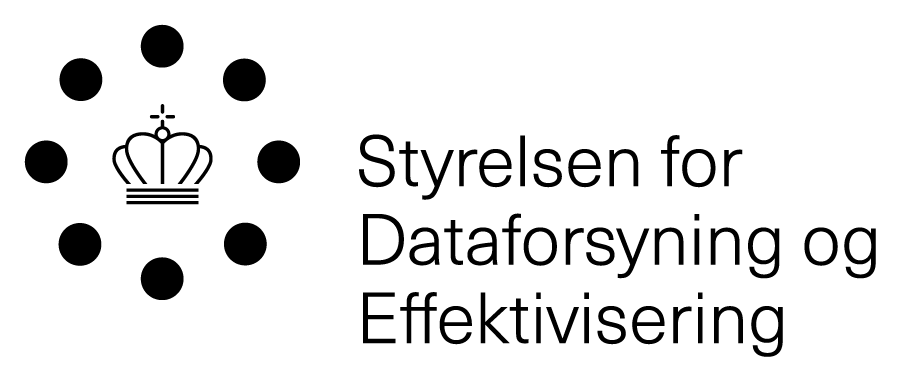 Mål- og resultatplan 2017Styrelsen for Dataforsyning og EffekUvlserlngRentemeslervej 82400 København NVT: +45 7254 5500E: sdfe@sdfe dk wwwsdfedkIndholdsfortegnelseStrategisk målbilledeStyrelsen for Dataforsyning og Effektivisering (SDFE) er etableret pr. 1. januar2016 som en styrelse i Energi-, Forsynings- og Klimaministeriet (EFKM).SDFE understøtter EFKM-koncernens arbejde for en effektiv, værdiskabende og fremtidssikret foivaltning af aktiver og  videnkapital på energi-  og forsyningsområdet. SDFE har en særlig rolle i ministeriets indsats for at medvirke til samfundsmæssig effektivitet og vækst gennem opbygning og optimal udnyttelse af viden, data og digitalisering.SDFE er etableret for at være en drivende kraft i arbejdet med at udnytte mulighederne for at bruge data effektivt og innovativt til gavn for samfundet og skal kunne opfange og inddrage udviklingen inden for teknologi og digitalisering i sit arbejde. Styrelsen prioriterer og løser opgaver, der giver størst mulig nytte for samfundet, og arbejder for, at data kan skabe værdi i den offentlige opgavevaretagelse og i samfundet.Udviklingen af vores samfund sker med større og større hast, og samtidig stiger kravene til den offentlige sektor. Det stiller krav til, hvor hurtigt vi kan træffe beslutninger om, hvordan vi skal udvikle og forandre vores samfund. Men når viden om vores samfund bliver digital, bliver det også muligt at få en mere præcis og hurtigere viden om, hvordan vores samfund udvikler sig. På den måde gør digitaliseringen det muligt at udvikle og tilpasse vores samfund i et helt andet tempo end før.SDFE vil derfor måles på, at:Vi skaber det gode beslutningsgrundlag.Vi arbejder for, at data giver politikere og den offentlige sektor det bedst mulige grundlag for at træffe beslutninger, udvikle lovgivning og lave sagsbehandling .Vi frigør tid og penge.I den offentlige sektor er der områder, hvor bedre brug af data kan frigøre tid og penge til vigtigere opgaver. Det potentiale hjælper vi med at se og forløse.Vi skaber et bedre digitalt grundlag for vækst.Den digitale infrastruktur skal understøtte økonomisk vækst. Vi arbejder for, at offentlige data og digital infrastruktur er let at benytte.Styrelsen for Dataforsyning og Effektivisering arbejder for, at politiske beslutninger prioriteres og træffes på baggrund af pålidelige data, der kan kombineres, og atgeo- og forvaltningsdata skaber værdi på tværs af den offentlige sektor. Styrelsen forsyner det offentlige, borgere og virksomheder med data, der giver dem en mere intelligent og præcis viden om samfundet.Styrelsen for Dataforsyning og effektivisering skaber samarbejder på tværs af den offentlige sektor. Det er nødvendigt for at kunne levere de mest relevante data om vores land og samfund. Styrelsens evne til at forstå andres databehov er afgørende for at kunne identificere, hvor bedre brug af offentlige data kan komme hele samfundet til gode - og hvad det kræver at høste effekten.Styrelsen for Dataforsyning og Effektivisering skaber det bedste digitale fundament for, at både den offentlige og private sektor i fremtiden kan bruge data til at skabe bedre løsninger for borgerne og økonomisk vækst i samfundet.En vigtig strategisk ramme for styrelsens opgaver er den fællesoffentlige digitaliseringsstrategi, hvor styrelsen spiller en central og ledende rolle i arbejdet med grunddata, datainfrastruktur og data som kilde til realisering af det digitale og datadrevne samfund. Styrelsen har på baggrund af sine kompetencer, erfaringer og rolle i digitaliseringsstrategiens grunddataprogram fået ansvar for den fællesoffentlige datafordeler. Samarbejdet i regi af grunddataprogrammet er udtryk for SDFE's centrale rolle i tværoffentlige samarbejder om data og datainfrastruktur og kendetegnende for styrelsens opgaveløsning, som altovervejende baserer  sig på og er afhængig af samarbejde på tværs af den offentlige sektor og med både offentlige og private samarbejdspartnere.Resultatplan 2017Mål for udadrettede kerneopgaverA.1 Fælles data om terræn, klima og vandDet er målet, at gøre data og metadata af høj kvalitet om terræn, klima og vand lettilgængelige med henblik på at bidrage til en mere effektiv forvaltning, bedre rammer for langsigtet planlægning, øget investeringssikkerhed og generel vækst i samfundet.For at nå målet skal der i 2017 skabes overblik over brugerbehov, data og infrastrukturer i det hydrologiske kredsløb. På det grundlag skal der udarbejdes analyser af barrierer, behov for kvalitetsløft, nye datasæt og tjenester samt infrastrukturelle muligheder, som skal etablere grundlag for beslutning om, hvilke data og infrastrukturløsninger der skal arbejdes videre med.Målet knytter sig til den fællesoffentlige digitaliseringsstrategi 2016-2020. Målet understøtter koncernmål:1.3. EFKM vil skabe øget infrastruktur og platforme for udveksling af data, herunder en effektiv, fleksibel og skalerbar distribution af offentlig data, samt rammerne for øget samspil mellem forskellige systemer af data.EFKM vil levere autoritativ, troværdig og internationalt anerkendt viden og data, og sikre at denne viden og data bliver udnyttet til gavn for offentlig forvaltning, politikskabe/se, vækst og velfærd.EFKM vil være kendt som en aktiv og værdiskabende medspiller i digitaliseringen af Danmark, herunder ved at sikre en klarere forståelse af, hvordan digitalisering kan understøtte udviklingen af smarte løsninger på energi-, forsynings- og klimaområdet.Data til ny ejendomsvurderingDet er målet, at SDFE skal levere geodata, som kan bruges af Skatteministeriet sammen med andre data i forbindelse med ejendomsvurdering og dermed give mulighed for et bedre forvaltningsgrundlag og effektivisering af vurderingsprocessen.For at nå målet skal der gennemføres en række beregninger, kvalitetsløft og forbedringer af data. Ligesom der vil skulle gennemføres en integration mellem systemer i SDFE og etableres en indrapporteringsplatform til håndtering af fejl og mangler i data.Målet knytter sig til politisk aftale om det nye ejendoms-vurderingssystem.Målet understøtter kancernmål 4.1. EFKM vil levere autoritativ, troværdig og internationalt anerkendt viden ag data, og sikre at denne viden og data bliver optimalt udnyttet Ul gavn far offentlig forvaltning, politikskabe/se, vækst ag velfærd.Klar til idriftsættelse af Grunddataprogrammet (G01/GD2) på OatafordelerenDet er målet, at Ejendomsdataprogrammet og Adresseprogrammet er klar til atpåbegynde idriftsættelse primo 2018. Implementering af denne del af Grunddataprogrammet vil give en mere effektiv opgaveløsning på tværs af den offentlige sektor, i den finansielle sektor mv. Samtidig vil den fri og lette adgang til data give private et betydeligt vækstpotentiale.For at nå målet skal der gennemføres tværgående tests, der vil omfatte 8 registre og Datafordeleren. For at kunne gennemføre de tværgående tests er der behov for et tæt samarbejde mellem registerejerne, systemleverandører, samt de primære anvendere.Målet knytter sig til den fællesoffentlige digitaliseringsstrategi 2011-2015. Målet understøtter kancernmål 4.1. EFKM vil levere autoritativ, troværdig oginternationalt anerkendt viden og data, og sikre at denne viden og data bliver optimalt udnyttet til gavn for offentlig forvaltning, politikskabe/se, vækst og velfærd.Udveksling af data om nedgravet infrastrukturDet er målet at data om nedgravet infrastruktur digitaliseres, og Ledningsejer­ registret udvikles med henblik på at bidrage til vækst og effektivisering ved at arbejdsgange effektiviseres, graveskader reduceres, forsyningsarbejde bedre kan koordineres og infrastruktur udnyttes på tværs. Drift af Ledningsejerregistret (LER) skal således ske effektivt. LER skal frem til 2019 udvikles med henblik på mindskelse af antallet af graveskader og øget samgravning.For at nå målet, skal der i 2017 udover den løbende drift gennemføres en lovændring, arbejdes med en ny standard samt gennemføres Proof-of-concept med henblik på forberedelse af udbud af ny løsning i 2018.Målet knytter sig til den fællesoffentlige digitaliseringsstrategi 2016-2020.Målet understøtter kancernrnål 1.3. EFKM vil skabe øget infrastruktur og platforme for udveksling af data, herunder en effektiv, fleksibel og skalerbar distribution af offentlige data, samt rammerne for øget samspil mellem forskellige systemer af data.Etablere sammenhængende data på tværs af forsyningssektoren Det er målet at klarlægge potentialet i at etablere ensartede og meresammenhængende data på tværs af forsyningssektoren som et led i regeringens strategi om at effektivisere sektoren for 5,9 mia. kr. frem mod 2025.For at nå målet udarbejdes en analyse og beslutningsgrundlag for hvordan mere sammenhængende data på tværs af forsyningssektoren kan understøtte myndighedsregulering og tilsyn, optimering af forsyningsvirksomhedernes drift og planlægning og administrative byrdelempelser ved bedre datadeling på tværs.Målet understøtter koncemmåf 1.2. EFKM vil arbejde for en forsyningssektor i verdensklasse, der er kendetegnet ved høj effektivitet, høj forsyningssikkerhed og lave priser til gavn for borgere og virksomheder.Infrastruktur for dynamiske positionerings- og navigationsdataDet er målet, at Danmarks geodætiske og digitale infrastruktur understøtter præcis positionering og navigation i realtid samt at potentialerne herfra anvendes til at myndighederne og virksomhederne kan løse deres opgaver mere effektivt.For at nå målet skal der igangsættes analyser mhp. udvikling af nye effektive metoder til at sikre et realtidsbillede af vores land og samfund byggende på den danske geodætiske infrastruktur og satellitteknologi, som eksempelvis Galileo systemet, der gør det muligt for brugerne at kunne positionere og navigere nøjagtigt.Målet knytter sig til den fællesoffentlige digitaliseringsstrategi 2016-2020.Målet understøtter koncemmål 4.1. EFKM vil levere autoritativ, troværdig og internationalt anerkendt viden og data, og sikre at denne viden og data bliver optimalt udnyttet til gavn for offentlig forvaltning, politikskabe/se, vækst og velfærd.Distribution af grunddata via DatafordelerenDet er målet at implementere standardiserede grunddata på Datafordeleren, hvorfra de er let tilgængelige så de nemt, hurtigt og sikkert kan hentes af anvenderne.For at nå målet skal registrene sættes i drift på Datafordeleren i takt med at de bliver klar til det. Som en del af implementeringen skal der udarbejdes dokumentation for data, som kan bruges af anvendeme. Implementeringen skal ske i tæt samspil mellem registerprojekterne og testprojektet i Grunddataprogrammet.Målet knytter sig til den fællesoffentlige digitaliseringsstrategi 2011-2015.Målet understøtter koncemmål 1.3. EFKM vil skabe øget infrastruktur og platforme for udveksling af data, herunder en effektiv, fleksibel og skalerbar distribution af offentlige data, samt rammerne for øget samspil mellem forskellige systemer af data.Sammenhængende og værdiskabende adgang til dataDet er målet, at SDFE fremadrettet skal kunne tilbyde både offentlige og private brugere en sammenhængende, enkel og værdiskabende indgang til data, så brugerne nemmere kan finde frem til og anvende data, og så data dermed i stigende grad kan indgå i gode beslutningsgrundlag og som grundlag for effektivisering og vækst.For at nå målet skal antallet af indgange til data konsolideres , og der skal udvikles et sammenhængende distributionstilbud, der understøtter både dataejeres og brugernes behov i forhold til funktionalitet, sikkerhed, performance mv. Herudover skal brugerne møde en moderne indgang til data, der er let og intuitiv at bruge og navigere i.Målet understøtter koncemmål 1.3. EFKM vil skabe øget infrastruktur og platforme for udveksling af data, herunder en effektiv, fleksibel og skalerbar distribution af offentlige data, samt rammerne for øget samspil mellem forskellige systemer af data.Viden om data til brugerneDet er målet, at det skal være let at få viden om data, der anvendes på tværs af den offentlige sektor. Informationerne om data skal i både indhold og tilgængelighed understøtte de behov og forventninger, der er hos forskellige målgrupper. Viden om SDFE' data skal være tilgængelig, således at den bliver stillet til rådighed som en integreret del brugernes informationssøgning.For at nå målet skal viden om data være tilgængelig i form af metadata, der overholder nationale og internationale standarder, og understøttes af værktøjer til publicering, søgning og vurdering af metadata om data.Målet understøtter koncemmål 1.3. EFKM vil skabe øget infrastruktur og platforme for udveksling af data, herunder en effektiv, fleksibel og skalerbar distribution af offentlige data, samt rammerne for øget samspil mellem forskellige systemer af data.Mål for indadrettede kerneopgaverEffektbaseret strategisk styringDet er målet, at SDFE kan måle, beskrive og løbende tilpasse fremdriften i styrelsens indsats og strategiske arbejde i forhold til understøttelse af Koncernstrategi og SDFE Strategi 2020.For at nå målet skal SDFE etablere en styringsmodel, som på baggrund af KPl'er og anden ledelsesinformation gør det muligt at prioritere og følge fremdrift i strategiske mål og i ressourceforbrug.Målet understøtter koncemmål 7.3. EFKM vil effektivisere sin forvaltning inden for den samlede ramme, herunder øge fokus på kerneopgaver, og samtidig identificere aktiviteter, der kan bort• eller omprioriteres.Gyldighedsperiode og opfølgningKoncernledelsen i Energi•, Forsynings• og Klimaministeriet har formuleret en ny strategi for koncernen gældende fra 2016. Mål• og resultatplanen for 2017 træder i kraft den 1. januar 2017 og er gældende indtil den 31. december 2017.Der vil ske en operationel kvartalsvis opfølgning på mål· og resultatplanen på tilsynsmøder. Den kvartalvise opfølgning på målopfyldelsen sker ved hjælp af "Model for kvartalsvis opfølgning på mål og resultatplanen· side 7. Opfølgningen tager udgangspunkt i opstillede milepæle for de enkelte mål og  vurderer  på fremdrift og løsningshåndtering. Den endelige målopfyldelse opgøres i styrelsens årsrapport.I vurderingen af, om Styrelsen for Dataforsyning og Effektivisering opfylder målene, lægges der vægt på, at de opstillede mål realiseres i henhold til målformuleringen, den prioriterede vægtning og inden for den aftalte tidsfrist.Tilpasning af mål• og resultatplanen kan forekomme ved væsentlige  ændringer  i det grundlag, hvorpå mål og resultatplanen er udarbejdet.På strategisk niveau drøftes mål og resultatplanen 2·3 gange årligt på strategiske direktionsmøder mellem departementschef, afdelingschefer og styrelsesdirektører.På baggrund af styrelsens målopfyldelse i resultatplanen indstilles en udbetaling af direktørløn. Ved fuld målopfyldelse indstilles det, at der udbetales 7,5 pct. af årslønnen. Departementschefen kan på baggrund af nærmere fastsatte kriterier for styrelsens generelle performance vælge at korrigere udbetalingen indenfor intervallet O - 15 pct. af årslønnen. Herved har departementschefen mulighed for at vurdere styrelsens performance udover mål• og resultatplanen og belønne den ekstraordinære indsats.Kriterier for departementschefens skønsmæssige vurdering er som følger:Hvorvidt styrelsen har håndteret årets sager og udfordringer proaktivt, ambitiøst og i relevant samspil med institutionens omverdenHvorvidt styrelsen har bidraget aktivt og værdiskabende til det strategiske samarbejde på tværs af koncernenHvorvidt styrelsen har leveret en solid økonomistyring og håndteret væsentlige bemærkninger eller anbefalinger fra RigsrevisionenPåtegningdecember 2016Departementschef Thomas Egebo Energi•, Forsynings- og KlimaministerietDirektør Kristian MøllerStyrelsen for Datafor­ syning og EffektiviseringKvartalsvis opfølgning på mål" og resultatplanTil brug for den løbende drøftelse af og opfølgning på styrelsens mål- og resultatplan 2017 tager der udgangspunkt i nedenstående milepæle for hver af de opstillede mål for 2017.Efter første kvartal 2017 følges som udgangspunkt op på følgende:A.1. Tilvejebringelse af overblik over brugerbehov, data og infrastruktur: Rapport med analyse af brugerbehov og overblik over data og infrastruktur udarbejdes mhp. at indgå i analysefasen (jf. A.1. 2. kvartal).A.1. Udarbejdelse af koncernfælles indspil til initiativet:Udvikling af indsats på tværs af koncernen i EFKM, der kan spilles ind i processen (jf. A.1. 2. kvartal), som skal lede til udarbejdelse af projektplan for initiativ 6.1. (jf. A.1. 3. kvartal).A.2. Opgaven med landsdækkende skråfoto har været i udbud og der er indgået aftale med en eller flere aktører.A.3. Alle registre og Datafordeleren mv. bliver klar til at deltage i snitfladetesten fra februar. Dette forudsætter bl.a. at registrene er rekonfigureret på Datafordeleren.A.4. Der er gennemført interessentanalyse og udarbejdet plan for interessentinddragelse.A.6. Kravsspecifikation og udbud til analyse af de kommercielle og offentlige behov for etablering af fælles datainfrastruktur for deling af præcise og dynamiske data om steder, med udgangspunkt i igangværende initiativer i kommuner, regioner og stat, er udarbejdet.A.7. Der foreligger en plan for implementering af grunddata (Geografiske data, Ejendomsdata,  Adressedata)  på Datafordeleren, som er godkendt af GD1, GD2 og GD7 styregrupperne. Datoer for idriftsættelse af geodata, ejendomsdata og adressedata er kommunikeret til anvenderne.A.8. Der etableres et målbillede for den sammenhængende adgang til data, som SDFE ønsker at etablere.8.1. Der skal være beskrevet KPl'er, som understøtter implementeringen af SDFE's strategi.8.1. Der skal være implementeret en model for opfølgning på KPI'er.Efter andet kvartal 2017 følges som udgangspunkt op på følgende:A.1. Gennemførelse af analysefase, der skal identificere relevante indsatser:Udarbejdelse af bruttokatalog, hvor potentielle indsatser rubriceres i scenarier mhp. at indgå i udvikling af projektplan for TKV 2017-2020 (jf.A.1. 3. kvartal).A.2. Der er i henhold til aftale med Skatteministeriet gennemført et dokumenteret kvalitetsløft af de datasæt, der indgår i beregning af geografiske variable til ejendomsvurderingsmodellen. Leverancen skal være godkendt af Leverancestyregruppen ifm. udgangen af 2. kvartal.A.3. Registrene og Datafordeleren skal være klar til at teste de snitflader, der går via Datafordeleren, fra marts.A.4. Vurdering af relevante standarder er gennemført og er koblet til lovgivningsprocessen.A.5. Analysen af sammenhængende forsyningsdata ijf. forsyningsstrategi) er afsluttet.A.6. Godkendt analyserapport er modtaget og behandlet på styregruppemøde.A.7. CPR og CVR registrene er implementeret på Datafordeleren.A.8. Der er udarbejdet plan for arbejdet med reduktion af antallet af indgange til SDFE's data mhp. at sikre lettere adgang til data.A.9. På baggrund af målbillede for den sammenhængende adgang til data ( jf. A.8 i første kvartal) afdækkes forskellige målgruppers behov for viden om data, og der udarbejdes skabeloner mv. til at operationalisere dette.B.1. Der skal være gennemført en opfølgning på og analyse af fremdrifteni SDFE's strategi baseret på KPl'er.Efter tredje kvartal 2016 følges som udgangspunkt  op på følgende:A.1. Etablering af projektplan for TKV 2017-2020:Udarbejdelse af plan for implementering af Initiativ 6.1., Fælles data om terræn, klima og vand 2017-2020.A.2. Første samlede sæt af geografiske variable og kildedata er afleveret og godkendt af Leverancestyregruppen inden udgangen af 3. kvartal.A.3. Det testes, at de tværgående forretningsprocesser på ejendoms- og adresseprogrammet (ejendomsdannelse, adressedannelser og ejerskifter) fungerer også i de nye grunddataformater. Integrationstesten gennemføres fra april til august.A.5. Der er udarbejdet et beslutningsgrundlag for igangsættelse af konkrete tiltag til sikring af bedre og mere sammenhængende forsyningsdata i forhold til prioriterede formål.A.6. Afklaring af de tekniske og kommunikative krav til optimal implementering af Galileo i Danmark set i lyset af de behov, der er fremkommet i analyserapporten, er gennemført.A.8. Der er gennemført analyse af behov for samtænkning af ensartede funktioner internt i SDFE (support, interessehåndtering, processer, brugeroprettelse, statistik).A.8. Der er gennemført dialog med andre myndigheder i EFKM samt udvalgte større myndigheder med væsentligt ansvar i fht. INSPIRE mhp. aftale om udstilling af deres data i SDFE's infrastruktur.A.8. Vurdering af behov for tilpasning af Kortforsyningen og SDFEs Kortviser mhp. lettere adgang til data, herunder særligt i fht. "Pick'n use" samt efterfølgende implementering af ændringer.A.9. Tjenester til publicering af viden om hvilke geodata, der er på hylderne (Geodata-info.dk) er moderniseret.A.9. Processer og ansvarsplacering for etablering og vedligeholdelse af metadata mv. for SDFEs datasæt er tydeliggjort, og der er etableret værktøjer til at understøtte forvaltning af metadata?.Efter fjerde kvartal 2016 følges som udgangspunkt op på følgende:A.2. SDFEs indberetningsplatform til modtagelse af evt. fejl/mangler i geografiske variable og kildedata, fra SKM (sags- og klagebehandling), er udviklet og implementeret (i SDFE).A.3. Anvendertesten igangsættes september 2017, så bådeGrunddataprogrammets interne anvendere og eksterne anvendere {ATP, den finansielle sektor mv.) får mulighed for at teste deres adgang til og brug af grunddata via Datafordeleren. Anvendertesten forudsætter, at anvendertestmiljøet er sat i drift.A.4. Der er udarbejdet specifikation af krav til teknisk løsning for nyt LER.A.4. Samgravningsmodul er implementeret.A.4. Regeringsprocedure for lov revideringen er gennemført og loven er fremsat for folketinget.A.5. Beslutningsgrundlag for igangsættelse af konkrete tiltag til sikring af bedre og mere sammenhængende forsyningsdata i forhold til prioriterede formål (jf. A.5. 3. kvartal) er drøftet med relevante nøgleaktører med henblik på kvalificering.A.6. Beslutning om udvikling og igangsætning af 1-2 konceptuelle pilotprojekter, baseret på behov fra analyserapporten, er taget , fx vedr. præcisionslandbrug og selvkørende maskiner i parkområder.A.7. Geografiske data er implementeret på Datafordeleren.A.8. En analyse, mhp. at undersøge hvordan der kan sikres sammenhæng mellem Datafordeleren og Kortforsyningen samt adgangen til disse, er gennemført mhp. at sikre at SDFE's distributionslandskab for omverdenen opleves sammenhængende, enkelt og værdiskabende og intuitivt og let at bruge.A.9. Der er bidraget til metadatainitiativer i regi af hhv. den fællesoffentlige digitaliseringsstrategi og INSPIRE, herunder sikret sammenhæng mellem de nationale og internationale initiativer.A.9. Der er afdækket behov for yderligere tiltag ud over arbejdet med metadata, bl.a. med afsæt i det fælles målbillede.